Ad SOYAD1, Ad SOYAD2, Ad SOYAD3GENİŞLETİLMİŞ ÖZET(Hazırlamış olduğunuz Geniş Özet’i bu alanın tamamını silerek yapıştırabilirsiniz)Buraya, yazar tarafından hazırlanan TÜRKÇE GENİŞLETİLMİŞ ÖZET eklenecektir. Türkçe genişletilmiş özet, İngilizce yazılmış makalelerin uluslararası okuyucuya da açılmasını sağlamak için istenmektedir. Türkçe genişletilmiş özet sayesinde, İngilizce bilmeyen bir araştırmacı, makalenin özüne vakıf olabilecek; yararlanması halinde atıf yapabilecektir. Bu yüzden, Türkçe genişletilmiş özetinizi olabildiğince özenli, sade ve anlaşılır bir şekilde hazırlayınız. Genişletilmiş özet kısmında gerek görüldüğü takdirde tablo ve şekil dahi eklenebilir. Genişletilmiş özet 500-700 kelime civarında olmalıdır. Genişletilmiş özetle ilgili ayrıntılı bilgiye, DergiPark sayfamızdaki YAZIM KURALLARI kısmından ulaşabilirsiniz.Buraya, yazar tarafından hazırlanan TÜRKÇE GENİŞLETİLMİŞ ÖZET eklenecektir. Türkçe genişletilmiş özet, İngilizce yazılmış makalelerin uluslararası okuyucuya da açılmasını sağlamak için istenmektedir. Türkçe genişletilmiş özet sayesinde, İngilizce bilmeyen bir araştırmacı, makalenin özüne vakıf olabilecek; yararlanması halinde atıf yapabilecektir. Bu yüzden, Türkçe genişletilmiş özetinizi olabildiğince özenli, sade ve anlaşılır bir şekilde hazırlayınız. Genişletilmiş özet kısmında gerek görüldüğü takdirde tablo ve şekil dahi eklenebilir. Genişletilmiş özet 500-700 kelime civarında olmalıdır. Genişletilmiş özetle ilgili ayrıntılı bilgiye, DergiPark sayfamızdaki YAZIM KURALLARI kısmından ulaşabilirsiniz.Buraya, yazar tarafından hazırlanan TÜRKÇE GENİŞLETİLMİŞ ÖZET eklenecektir. Türkçe genişletilmiş özet, İngilizce yazılmış makalelerin uluslararası okuyucuya da açılmasını sağlamak için istenmektedir. Türkçe genişletilmiş özet sayesinde, İngilizce bilmeyen bir araştırmacı, makalenin özüne vakıf olabilecek; yararlanması halinde atıf yapabilecektir. Bu yüzden, Türkçe genişletilmiş özetinizi olabildiğince özenli, sade ve anlaşılır bir şekilde hazırlayınız. Genişletilmiş özet kısmında gerek görüldüğü takdirde tablo ve şekil dahi eklenebilir. Genişletilmiş özet 500-700 kelime civarında olmalıdır. Genişletilmiş özetle ilgili ayrıntılı bilgiye, DergiPark sayfamızdaki YAZIM KURALLARI kısmından ulaşabilirsiniz.Buraya, yazar tarafından hazırlanan TÜRKÇE GENİŞLETİLMİŞ ÖZET eklenecektir. Türkçe genişletilmiş özet, İngilizce yazılmış makalelerin uluslararası okuyucuya da açılmasını sağlamak için istenmektedir. Türkçe genişletilmiş özet sayesinde, İngilizce bilmeyen bir araştırmacı, makalenin özüne vakıf olabilecek; yararlanması halinde atıf yapabilecektir. Bu yüzden, Türkçe genişletilmiş özetinizi olabildiğince özenli, sade ve anlaşılır bir şekilde hazırlayınız. Genişletilmiş özet kısmında gerek görüldüğü takdirde tablo ve şekil dahi eklenebilir. Genişletilmiş özet 500-700 kelime civarında olmalıdır. Genişletilmiş özetle ilgili ayrıntılı bilgiye, DergiPark sayfamızdaki YAZIM KURALLARI kısmından ulaşabilirsiniz.Buraya, yazar tarafından hazırlanan TÜRKÇE GENİŞLETİLMİŞ ÖZET eklenecektir. Türkçe genişletilmiş özet, İngilizce yazılmış makalelerin uluslararası okuyucuya da açılmasını sağlamak için istenmektedir. Türkçe genişletilmiş özet sayesinde, İngilizce bilmeyen bir araştırmacı, makalenin özüne vakıf olabilecek; yararlanması halinde atıf yapabilecektir. Bu yüzden, Türkçe genişletilmiş özetinizi olabildiğince özenli, sade ve anlaşılır bir şekilde hazırlayınız. Genişletilmiş özet kısmında gerek görüldüğü takdirde tablo ve şekil dahi eklenebilir. Genişletilmiş özet 500-700 kelime civarında olmalıdır. Genişletilmiş özetle ilgili ayrıntılı bilgiye, DergiPark sayfamızdaki YAZIM KURALLARI kısmından ulaşabilirsiniz.Buraya, yazar tarafından hazırlanan TÜRKÇE GENİŞLETİLMİŞ ÖZET eklenecektir. Türkçe genişletilmiş özet, İngilizce yazılmış makalelerin uluslararası okuyucuya da açılmasını sağlamak için istenmektedir. Türkçe genişletilmiş özet sayesinde, İngilizce bilmeyen bir araştırmacı, makalenin özüne vakıf olabilecek; yararlanması halinde atıf yapabilecektir. Bu yüzden, Türkçe genişletilmiş özetinizi olabildiğince özenli, sade ve anlaşılır bir şekilde hazırlayınız. Genişletilmiş özet kısmında gerek görüldüğü takdirde tablo ve şekil dahi eklenebilir. Genişletilmiş özet 500-700 kelime civarında olmalıdır. Genişletilmiş özetle ilgili ayrıntılı bilgiye, DergiPark sayfamızdaki YAZIM KURALLARI kısmından ulaşabilirsiniz.Buraya, yazar tarafından hazırlanan TÜRKÇE GENİŞLETİLMİŞ ÖZET eklenecektir. Türkçe genişletilmiş özet, İngilizce yazılmış makalelerin uluslararası okuyucuya da açılmasını sağlamak için istenmektedir. Türkçe genişletilmiş özet sayesinde, İngilizce bilmeyen bir araştırmacı, makalenin özüne vakıf olabilecek; yararlanması halinde atıf yapabilecektir. Bu yüzden, Türkçe genişletilmiş özetinizi olabildiğince özenli, sade ve anlaşılır bir şekilde hazırlayınız. Genişletilmiş özet kısmında gerek görüldüğü takdirde tablo ve şekil dahi eklenebilir. Genişletilmiş özet 500-700 kelime civarında olmalıdır. Genişletilmiş özetle ilgili ayrıntılı bilgiye, DergiPark sayfamızdaki YAZIM KURALLARI kısmından ulaşabilirsiniz.1. INTRODUCTION Gönderilecek Tüm Makaleler bu şablon kullanılarak hazırlanmalıdır. Bu şablon kullanılmadan gönderilmiş makaleler reddedilecektir.Makalenizin ana metnini (Genişletilmiş Özet, başlıklar ve tablolar hariç kısımları) Microsoft Word Giriş Bölümünde bulunan Stiller kısmındaki Normal seçilerek yapılmalıdır. (Şekil 2’de gösterilmiştir.)Ana metin Times New Roman yazı karakteri kullanılarak 11 punto ve iki yana yaslı olarak yazılmalıdır. Paragraf öncesi ve sonrası paragraf boşluğu bırakılmamalıdır.Makalenin ana başlık ve alt başlıkları iki yana yaslı, Times New Roman 12 punto, 1,25 cm paragraf girintili olarak yazılmalıdır ve 1., 1.1., 1.1.1 gibi ondalıklı şekilde, “1. GİRİŞ”ten başlayarak (Kaynakça Hariç) numaralandırılmalıdır. Birinci derece başlıklar koyu ve tümü büyük harflerle; alt başlıklar ise koyu ve kelimelerin ilk harfleri büyük olacak şekilde yazılmalıdır. Metin içinde kısa doğrudan alıntılar çift tırnak içinde verilmeli, alıntının içinde tırnak işareti kullanılması gerekmesi durumunda ise tek tırnağa başvurulmalıdır. 40 sözcükten uzun alıntılar blok halinde, soldan ve sağdan dar hizalı ve tek satır aralık ile İtalik yazılmalıdır. Alıntı yaparken özgün eserden çıkarılan sözcük ve cümleler parantez içinde üç nokta ile (…) belirtilmelidir. Örnek şu şekildedir:“Uzun alıntılar için yukarıda Giriş sekmesinin altında bulunan Stiller kısmından UzunAlıntı stili (AaÇçĞğ şeklinde gösterilen yerden) seçilmelidir. Kısa alıntılar çift tırnak içinde verilebilir. Ancak uzun birebir alıntılar bu şekilde gösterilmelidir. Aksi takdirde etik ihlâli ve intihal yapılmış olunur. Lütfen bu konudaki gerekli özeni gösteriniz.”Kitap, dergi, gazete, film ve program adları metin içinde italik yazılmalıdır. Sayılar metin içinde tutarlı olmak koşuluyla harf veya rakamla belirtilebilir. Türkçe metinlerde tarih belirtilirken önce gün, sonra ay yazılmalıdır.Şekil 1. Makale Türü Seçimi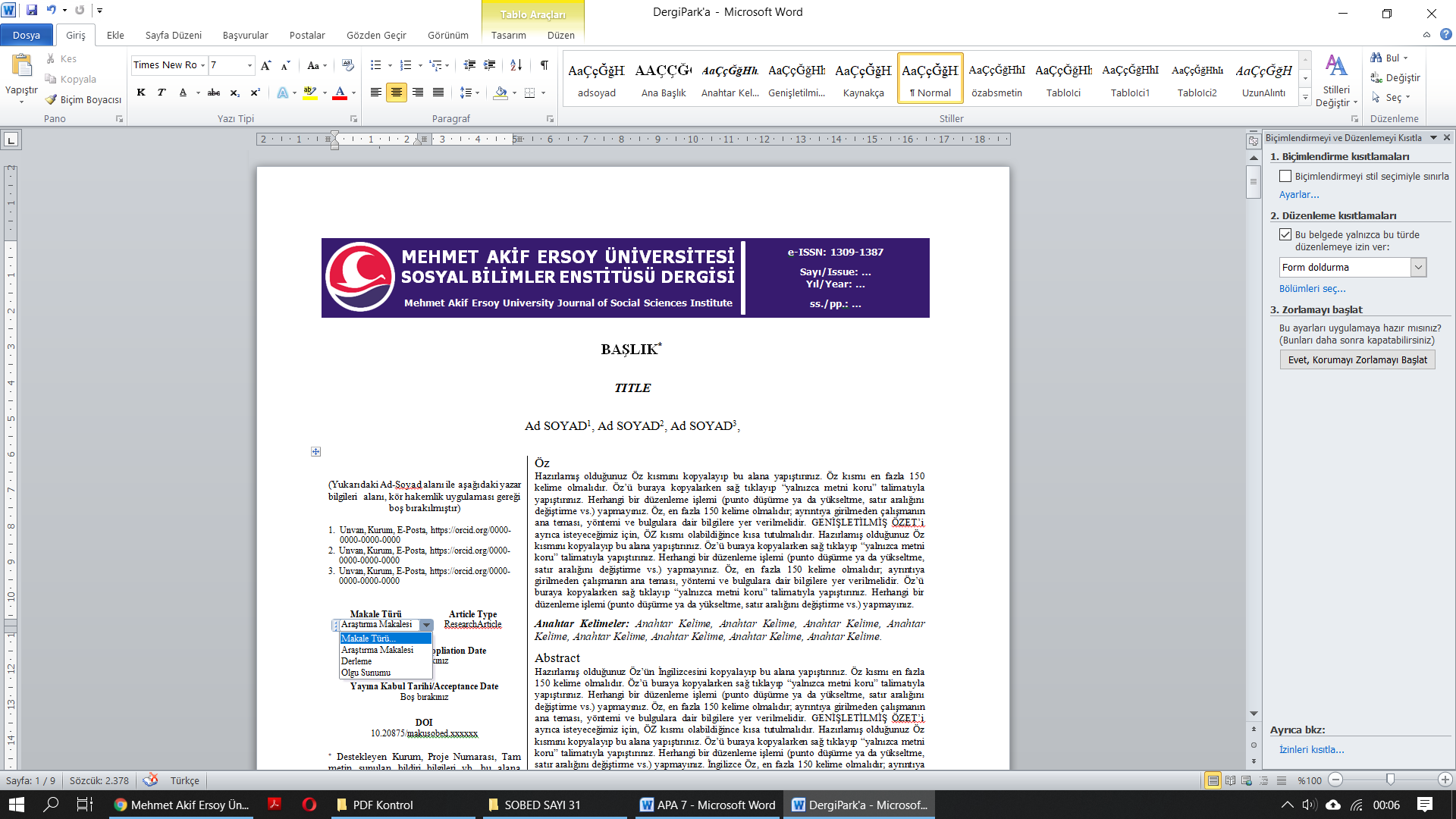 Kaynak: Mehmet Akif Ersoy Üniversitesi Sosyal Bilimler Enstitüsü Dergisi Makale Yazım Şablonu1.1. BaşlıklarBirincil derece başlıklar GİRİŞ, YÖNTEM, BULGULAR VE KAYNAKÇA gibi birinci dereceden başlıklar Microsoft Word Giriş Bölümünde bulunan Stiller kısmındaki AnaBaşlık seçilerek yapılmalıdır. KAYNAKÇA başlığı numaralandırılmamalıdır. İkinci dereceden başlıklar AltBaşlık seçilerek yapılmalıdır1.1.1. Üçüncü ve Dördüncü Dereceden BaşlıklarÜçüncü dereceden başlıklar 1.1.1. ve devamında 1.1.2. gibi; dördüncü dereceden başlıklar 1.1.1.1. ve 1.1.1.2. şeklinde devam etmelidir. Üçüncü ve daha alt dereceden başlıklarda da AltBaşlık stili seçilmelidir.1.1.2. Şekil ve TablolarŞekil, tablo, harita gibi görseller, Şekil 1 ve Şekil 2 örneklerinde görüldüğü gibi, başlıkları üstte kaynakları altta olacak şekilde, ORTALANARAK verilmelidir. Şekil/tablo/harita gibi görsellerin başlıkları için ŞekilBaşlık stili seçilmelidir. (Önemli Not: Şekil/tablo/harita gibi görsellerin başlıklarında “:” kullanılmaz; “.” kullanılır)Şekil 2. Yazı Stilleri Seçimi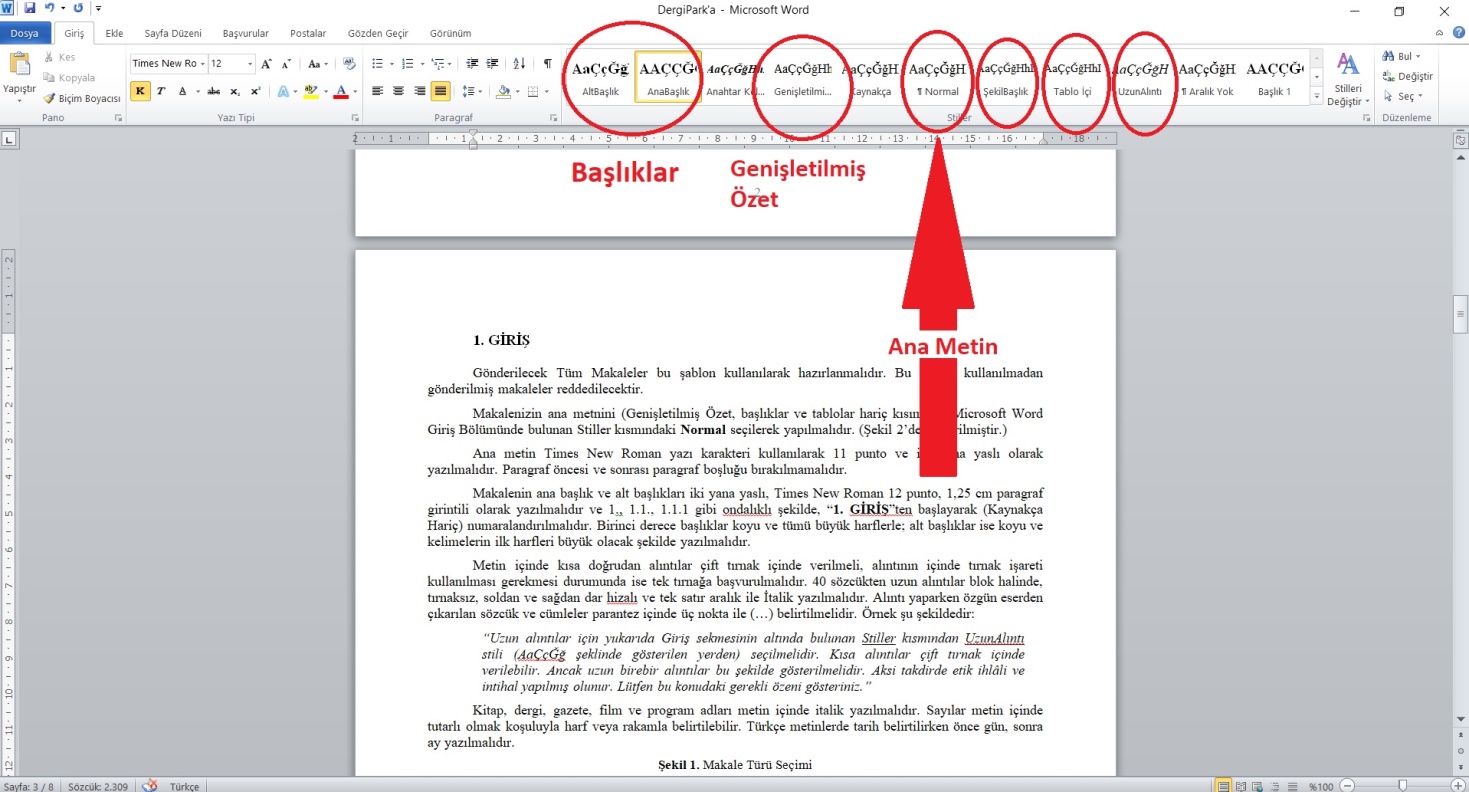 Kaynak: Mehmet Akif Ersoy Üniversitesi Sosyal Bilimler Enstitüsü Dergisi Makale Yazım ŞablonuŞekil, tablo, harita gibi görseller, Şekil 1 ve Şekil 2 örneklerinde görüldüğü gibi, başlıkları üstte kaynakları altta olacak şekilde, ORTALANARAK verilmelidir. Şekil/tablo/harita gibi görsellerin başlıkları ve kaynakları için ŞekilBaşlık stili seçilmelidir.1.1.2.1. Tablo ÖrneğiTablolar, başlığı üstte ve kaynağı altta olacak şekilde, ortalanarak verilmelidir. Tabloları başlığı ve kaynağı için de ŞekilBaşlık stili seçilmelidir. Ancak tabloların içi, normal metinden küçük puntolu (9), tek satır aralıklı ve öncesinde ve sonrasında paragraf boşluğu olmayacak şekilde yazılacağı için Tablo İçi stili seçebilirsiniz. (Önemli Not: Şekil/tablo/harita gibi görsellerin başlıklarında “:” kullanılmaz; “.” kullanılır). Örnek aşağıda görülebilir. Önemli Not 2: Tablolar, bize başvuru için gönderdiğiniz WORD dosyasında, sayfa sonuna denk gelebilir ve bölünebilir. Lütfen bununla ilgili bir düzenleme yapmayınız. Makalenin nihai hâlinde gerekli işlemler tarafımızdan yapılacaktır. Aksi takdirde, tablonun yazar tarafından bölünmesi hâlinde karışıklıklar meydana gelebilmektedir. Ayrıca, Tablo İçi stilini seçtiğinizde tabloda bozulma oluyorsa, tablo içini kendiniz ayarlayabilirsiniz (9 punto, Aralık: önce ve sonra 0 nk, tercihen ortalı [hücre hizalama]). Gerekli gördüğünüz takdirde puntoyu 8’e de düşürebilirsiniz)Tablo 1. Türkiye Cumhuriyeti Hükümetleri (1970-1980 arası)Kaynak: (TBMM, t.y.)2. DİPNOT VE ATIFLAR2.1. Dipnotlar ve Son NotlarMakale içerisinde son not kullanılmamalıdır. Dipnotlar, atıf için kullanılamaz; ancak konuyla ilgili detaylı bilgilerin verilmesi gibi durumlarda kullanılabilir.2.2. AtıflarMetin-içi atıf usulünü benimseyen dergimizde atıflar için APA 7 stili kullanılmaktadır. Detaylı bilgi, https://dergipark.org.tr/tr/pub/makusobed/writing-rules sayfamızdaki APA 7 başlıklı belgede verilmiştir. LÜTFEN BU BELGEYİ DETAYLI İNCELEYİNİZ. Kuralların uyulmadığı makaleler, ön inceleme safhasında reddedilecektir.REFERENCES(Kaynakçanızı APA 7 usulüne göre hazırladıktan sonra yukarıdaki KAYNAKÇA stilini seçerek düzenleyiniz.)Kaynak bir, Kaynak bir, Kaynak bir, Kaynak bir, Kaynak bir, Kaynak bir, Kaynak bir, Kaynak bir, Kaynak bir, Kaynak bir, Kaynak bir, Kaynak bir, Kaynak bir, Kaynak birKaynak iki, Kaynak iki, Kaynak iki, Kaynak iki, Kaynak iki, Kaynak iki, Kaynak iki, Kaynak iki, Kaynak iki, Kaynak iki, Kaynak iki, Kaynak iki, Kaynak ikiKaynak üç, Kaynak üç, Kaynak üç, Kaynak üç, Kaynak üç, Kaynak üç, Kaynak üç, Kaynak üç, Kaynak üç, Kaynak üç, Kaynak üç, Kaynak üçKaynak dört, Kaynak dört, Kaynak dört, Kaynak dört, Kaynak dört, Kaynak dört, Kaynak dört, Kaynak dört, Kaynak dört, Kaynak dört, Kaynak dört, Kaynak dört, Kaynak dörtEKLER(Şayet varsa eklerinizi, kaynakçanın ardından gelen yeni sayfadan itibaren ekleyebilirsiniz. Bu kısımda da yazar/makale isimlerini belli edebilecek detayların verilmediğinden emin olunuz.)EK KONULARSayın yazar; şimdiye dek sıkça karşılaştığımız, çoğu zaman yazarların gözünden kaçan ancak önemli olduğunu düşündüğümüz bazı konuları burada sıralama istedik. Lütfen bunlara dikkat ediniz.İngilizcede büyük İ harfi yoktur; I harfi vardır. Bu konuya, makalenin İngilizce başlığında, Extended Summary kısmında ve Kaynakça’da yazar soy isimlerinde dikkat ediniz.Ondalıklı sayılar Türkçede virgülle, İngilizcede noktayla gösterilir. Yüzde işareti Türkçede sayıdan önce, İngilizcede sayıdan sonra gelir. (Otomobil fiyatları %12,5 arttı; In Turkey, 20.2% of men are obese.)Dil isimlerine gelen ekler kesme işareti ile ayrılmaz. Örneğin, “Türkçe’ye” veya “türkçeye” şeklinde değil; “Türkçeye” şeklinde yazılmalıdır.Özel adlara getirilen iyelik, durum ve bildirme ekleri kesme işaretiyle ayrılır: Kurtuluş Savaşı’nı, Atatürk’üm, Türkiye’mizin, Fatih Sultan Mehmet’e, Muhibbi’nin, Gül Baba’ya, Sultan Ana’nın vb.Özel adlara getirilen yapım ekleri, çokluk eki ve bunlardan sonra gelen diğer ekler kesmeyle ayrılmaz: Türklük, Türkleşmek, Türkçü, Türkçülük, Türkçeye, Türklerin, Almanlara, Sovyetlerin, Hristiyanlık, Avrupalı, Avrupalılaşmak, Aydınlı, Çorumluyu vb.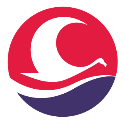 MEHMET AKİF ERSOY ÜNİVERSİTESİ 
SOSYAL BİLİMLER ENSTİTÜSÜ DERGİSİ
e-ISSN: 1309-1387Sayı/Issue: …Yıl/Year: …ss./pp.: …Mehmet Akif Ersoy University Journal of Social Sciences Institutee-ISSN: 1309-1387Sayı/Issue: …Yıl/Year: …ss./pp.: …(Yukarıdaki Ad-Soyad alanı ile aşağıdaki yazar bilgileri alanı, kör hakemlik uygulaması gereği boş bırakılmıştır)Unvan, Kurum, E-Posta, https://orcid.org/0000-0000-0000-0000 Unvan, Kurum, E-Posta, https://orcid.org/0000-0000-0000-0000Unvan, Kurum, E-Posta, https://orcid.org/0000-0000-0000-0000* Destekleyen Kurum, Proje Numarası, Tam metin sunulan bildiri bilgileri vb. bu alana sonradan, dergi editörlüğü tarafından eklenecek. Bu kısım ile ilgili bilgi, yazarın ilk başvuru sırasında yüklediği Başvuran Bilgileri dosyasında bulunmalıdır.AbstractKeywords: Öz Anahtar Kelimeler: BaşbakanGörev SüresiGüven OyuParti(ler)Süleyman Demirel6 Mart 1970 – 26 Mart 1971232/404APNihat Erim26 Mart  – 11 Aralık 1971321/370AP, CHP, MGP, BağımsızlarNihat Erim11 Aralık 1971 – 22 Mayıs 1972301/349AP, CHP, MGP, BağımsızlarFerit Melen22 Mayıs 1972 – 15 Nisan 1973262/290AP, CHP, MGP, BağımsızlarNaim Talu15 Nisan 1973 – 26 Ocak 1974261/357AP, CGP, BağımsızlarBülent Ecevit26 Ocak 1974 – 17 Kasım 1974235/373CHP, MSPSadi Irmak17 Kasım 1974 – 31 Mart 197517/378 (Güvensizlik oyu)Geçici HükûmetSüleyman Demirel31 Mart 1975 – 21 Haziran 1977222/442AP, MSP, MHP, CGPBülent Ecevit21 Haziran 1977 – 21 Temmuz 1977217/448 (Güvensizlik oyu)CHPSüleyman Demirel21 Temmuz 1977 – 5 Ocak 1978229/448AP, MSP, MHPBülent Ecevit5 Ocak 1978 – 12 Kasım 1979229/447CHP, CGP, DP, BağımsızlarSüleyman Demirel12 Kasım 1979 – 12 Eylül 1980229/438APBülend Ulusu21 Eylül 1980 – 13 Aralık 1983YapılmadıAskeri Yönetim